ОТЧЕТна 01.07.2022 годаФотоприложение(DZR-1):Фотоприложение(DZR-2):Фотоприложение(DZR-3):Фотоприложение(DZR-4):Объект: DZR 1 - «Строительство второй нитки Тепловского водозабора»DZR 1 - «Строительство второй нитки Тепловского водозабора»DZR 1 - «Строительство второй нитки Тепловского водозабора»Генподрядчик:АО СЗ «Внешстрой»АО СЗ «Внешстрой»АО СЗ «Внешстрой»Общая протяженность линейного объектаОбщая протяженность линейного объекта16 450 метров – водовод17 471 метров(по проекту)Общая протяженность линейного объектаОбщая протяженность линейного объекта1 021 метров – переход М717 471 метров(по проекту)Фактическоевыполнение работнарастающим итогом:Фактическоевыполнение работнарастающим итогом:Сварено в плети труб и подготовлено к укладке – 4 544 мУложено в траншею и засыпано труб – 4 544 метровИспытано (пневмо- или гидравлические испытания) – 3551 метров (пневмоиспытания)Смонтировано колодцев и камер - 0 штукСмонтировано запорной арматуры – 0 единицСварено в плети труб и подготовлено к укладке – 4 544 мУложено в траншею и засыпано труб – 4 544 метровИспытано (пневмо- или гидравлические испытания) – 3551 метров (пневмоиспытания)Смонтировано колодцев и камер - 0 штукСмонтировано запорной арматуры – 0 единицУчастки выполнения работ и характеристика выполняемых работ:Участки выполнения работ и характеристика выполняемых работ:- участок от Северного шоссе до Московского шоссе: планировка строительной площадки; сварка труб в плеть; разработка траншеи; устройство противокарствого пояса; укладка труб в траншею; засыпка траншеи, проведение пневматического испытания участка проложенного водовода; ведутся работы по проколу под автодорогой шоссе Северное; начаты работы по проколу под автодорогой М7 с водопонижением в стартовом котловане.- участок вдоль Чернореченской объездной от весовой карьера до Северного шоссе: планировка строительной площадки; шурфовка коммуникаций; сварка труб в плеть; разработка траншеи; укладка труб в траншею; засыпка траншеи и планировка; проведение пневматических испытаний проложенного водовода; устройство прокола под дорогой местного значения; устройство прокола под Чернореченской объездной.- участок от Северного шоссе до Московского шоссе: планировка строительной площадки; сварка труб в плеть; разработка траншеи; устройство противокарствого пояса; укладка труб в траншею; засыпка траншеи, проведение пневматического испытания участка проложенного водовода; ведутся работы по проколу под автодорогой шоссе Северное; начаты работы по проколу под автодорогой М7 с водопонижением в стартовом котловане.- участок вдоль Чернореченской объездной от весовой карьера до Северного шоссе: планировка строительной площадки; шурфовка коммуникаций; сварка труб в плеть; разработка траншеи; укладка труб в траншею; засыпка траншеи и планировка; проведение пневматических испытаний проложенного водовода; устройство прокола под дорогой местного значения; устройство прокола под Чернореченской объездной.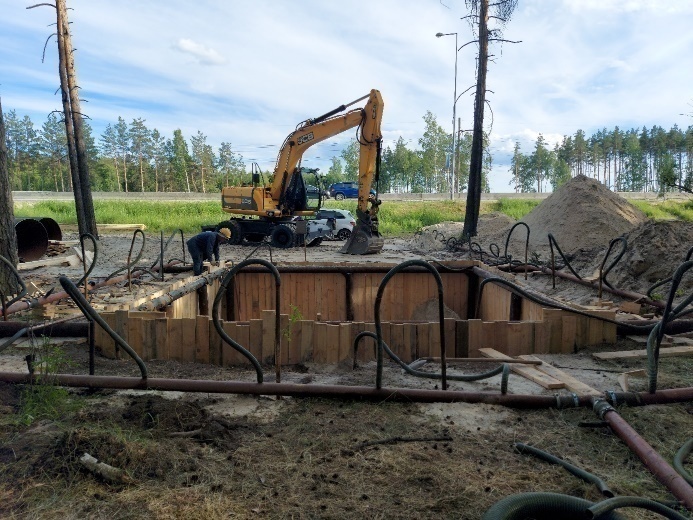 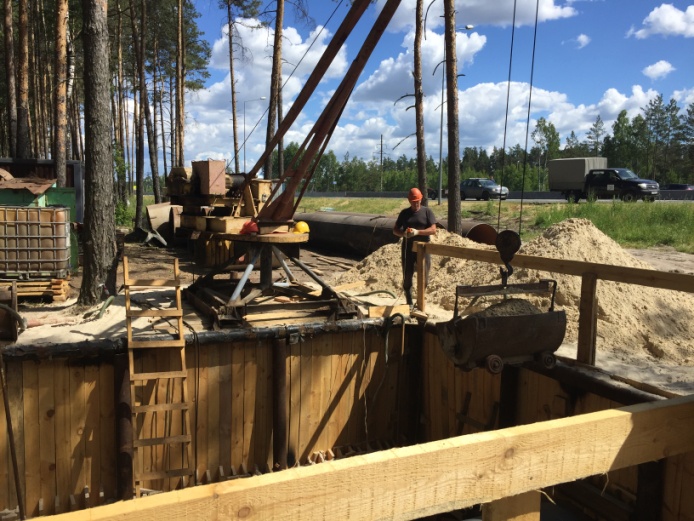 Фото 1. Водопонижение в рабочем котловане в районе перехода через автомобильную дорогу М7;Фото 2. Работы по проколу в районе перехода автодороги М7;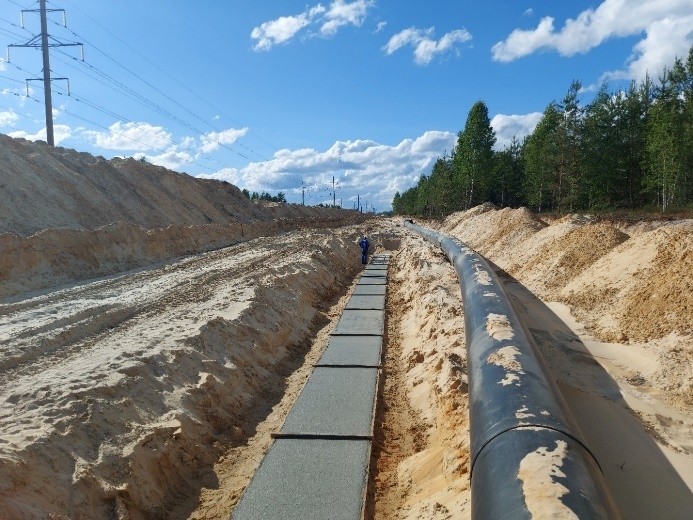 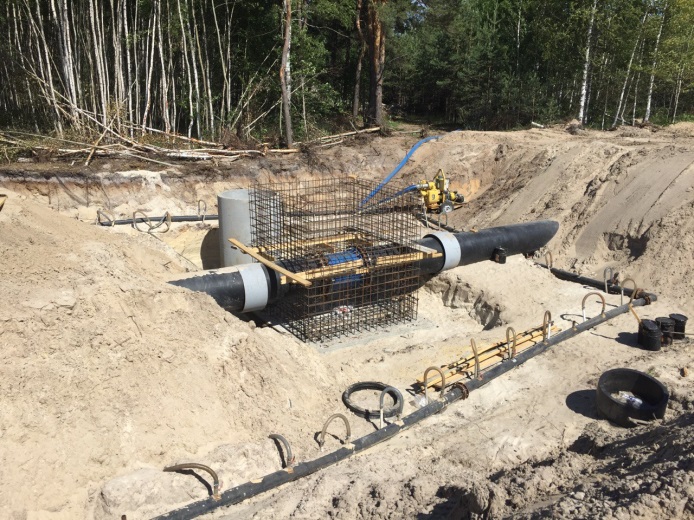 Фото 3. Устройство бетонного основания (противокарствого пояса) под прокладываемый трубопровод  из полиэтиленовых труб, диаметром 900*53,3 мм  (участок от Северного шоссе до Московского шоссе)Фото 4. Выполнение работ по армированию стен колодка ВК30. Выполнение водопонижения в котловане 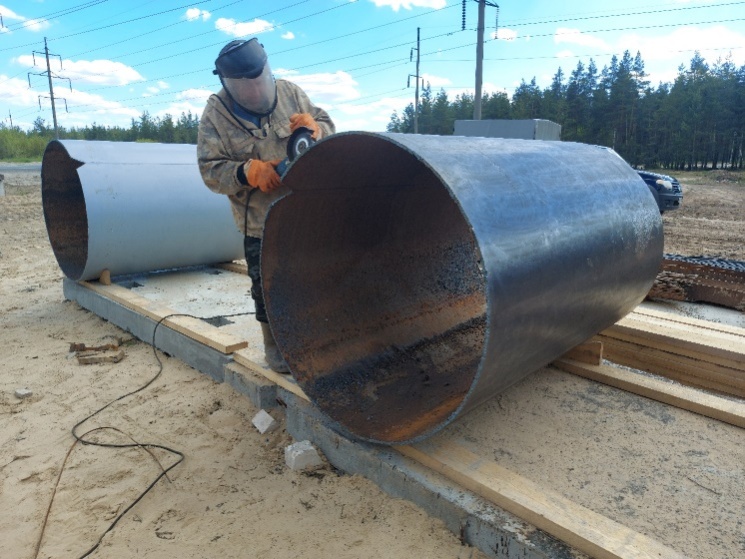 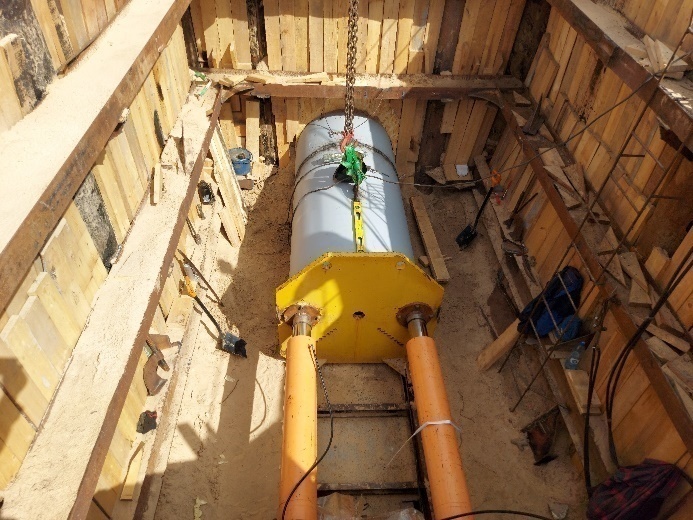 Фото 5. Очистка и подготовка к покрытию эмалью КО-174 металлических поверхностей футляра диаметром 1200 мм (участок от Северного шоссе до Московского шоссе)Фото 6. Процедура методом продавливания металлического футляра диаметром 1200 мм под автомобильной дорогой (участок от Северного шоссе до Московского шоссе)Объект: DZR-2 «Строительство главного канализационного коллектора»DZR-2 «Строительство главного канализационного коллектора»Генподрядчик:ООО «ПРиСС»ООО «ПРиСС»Общая протяженность линейного объекта (пять участков)Общая протяженность линейного объекта (пять участков)7547метров(по проекту)Объект капстроительстваОбъект капстроительстваКНС 101/3Фактическое выполнение работнарастающим итогом:Фактическое выполнение работнарастающим итогом:Проложено труб (всего) – 2118,5 метраРазработано траншеи с креплением - 1240 метровУложено в траншею труб (на 2; 4 участках) – 1240 метров,из них с обратной засыпкой и послойным уплотнением – 1240 метровМонтаж трубопровода методом санации (на 3 участке) – 700,5 метровИспытано (гидравлические испытания) – 0 метровСмонтировано колодцев и камер - 20 штукСмонтировано запорной арматуры – 0 единицУчастки выполнения работ и характеристика выполняемых работ:Участки выполнения работ и характеристика выполняемых работ:- КНС 101/3 -планировка строительной площадки, разработка котлована под КНС и камеру решеток, устойство подбетонки под камеру решеток, армирование днища и стен камеры решеток, бетонирование днища камеры решеток.- 4-й участок - участок от пер. Гипсовый 5б до шоссе Речное д.6: планировка строительной площадки; шурфовка коммуникаций; разработка траншеи; укладка труб в траншею; засыпка траншеи и планировка; устройство колодцев - укладка подбетонки и бетонирование стен колодцев; бетонирование лотков в колодцах; устройство гидроизоляции колодцев.- 3-й участок – участок от пл. Привокзальной д. 2(КК-8-15) до ул. Октябрьской 86а (КК-18-948г):разработка котлованов; разборка колодцев; работы по очистке трубы (канала) перед санацией трубопровода путем протяжки труб и ковша внутри действующего коллектора без остановки сточных вод, санация трубопровода; заполнение межтрубного пространства раствором бетона; устройство колодцев – бетонирование кинет колодцев и сборка стен колодцев из сборных железобетонных элементов; устройство гидроизоляции колодцев, обратная засыпка, благоустройство территории после выполнения монтажных работ.- 2-й участок – участок по ул. Пушкинская: устройство строительной площадки; шурфовка коммуникаций; разработка траншеи, укладка трубы, монтаж колодцев из ж/б конструкций, выполнение гидроизоляции стен колодцев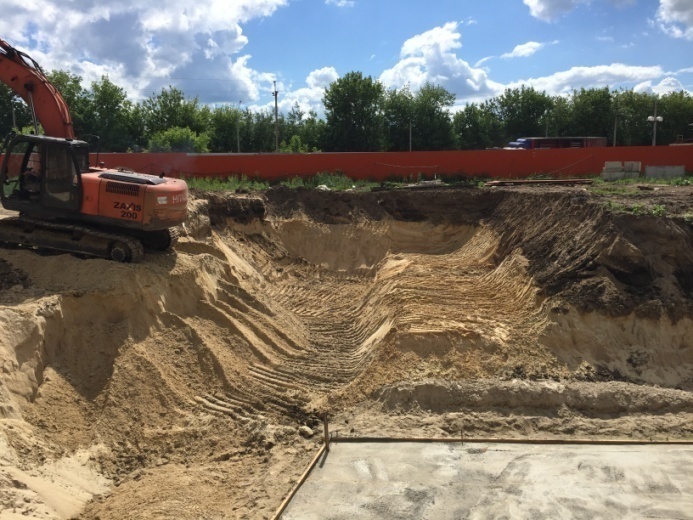 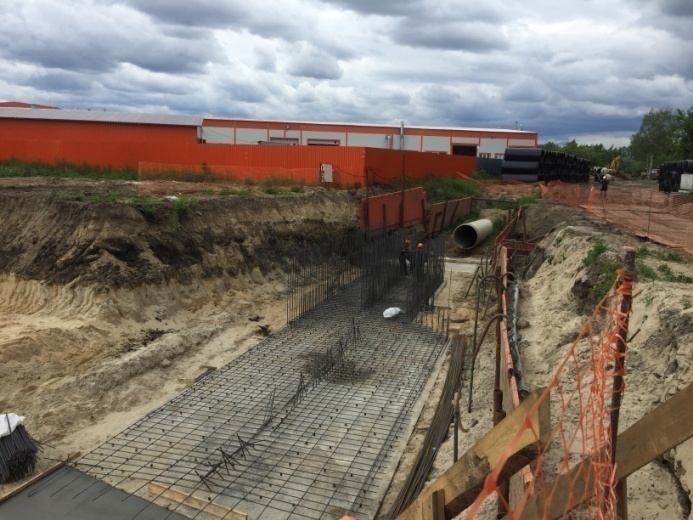 Фото 1.Разработка грунта под строительство КНС (площадка КНС)Фото 2. Устройство бетонной подготовки и работы по армированию под камеру решеток (площадка КНС)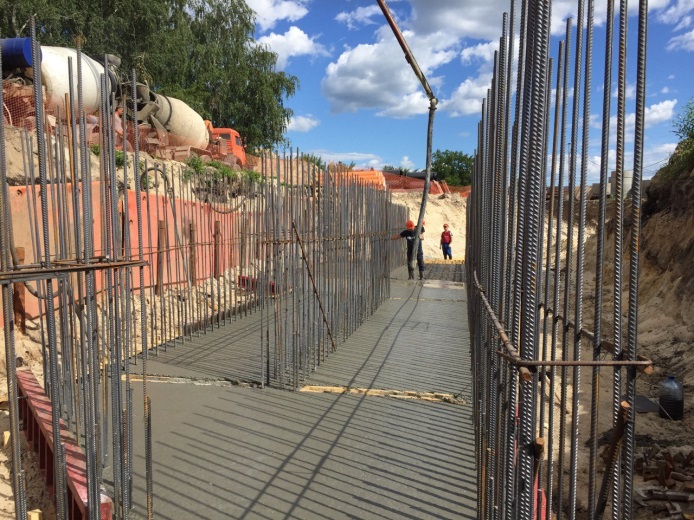 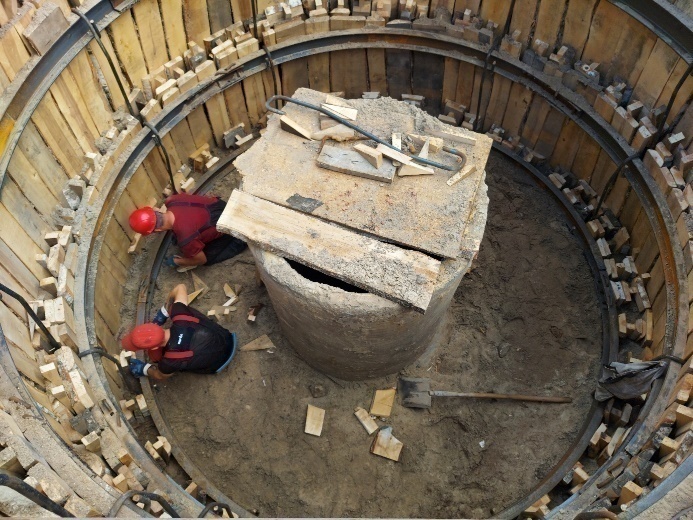 Фото 3. Бетонирование днища камеры решеток (площадка КНС)Фото 4. Крепление котлована канализационного колодца КК 13 (участок от пл. Привокзальной д. 2(КК-8-15) до ул. Октябрьской 86а (КК-18-948г)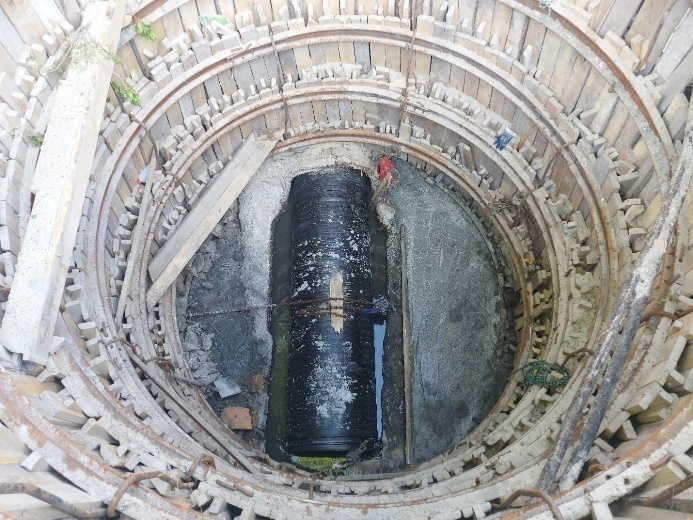 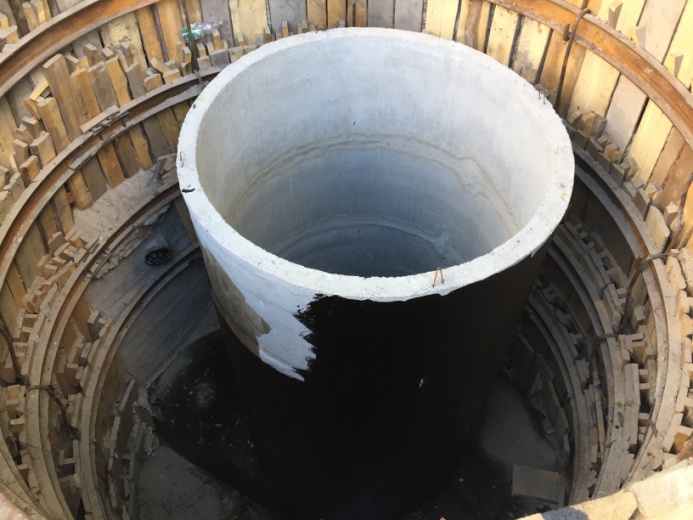 Фото 5. Монтаж канализационного коллектора из труб Спиролайн, диаметром 1000 мм методом «труба в трубу» в интервале КК9-КК10 (участок от пл. Привокзальной д. 2(КК-8-15) до ул. Октябрьской 86а (КК-18-948г)Фото 6. Устройство колодца № 10 с гидроизоляцией (участок от пл. Привокзальной д. 2(КК-8-15) до ул. Октябрьской 86а (КК-18-948г)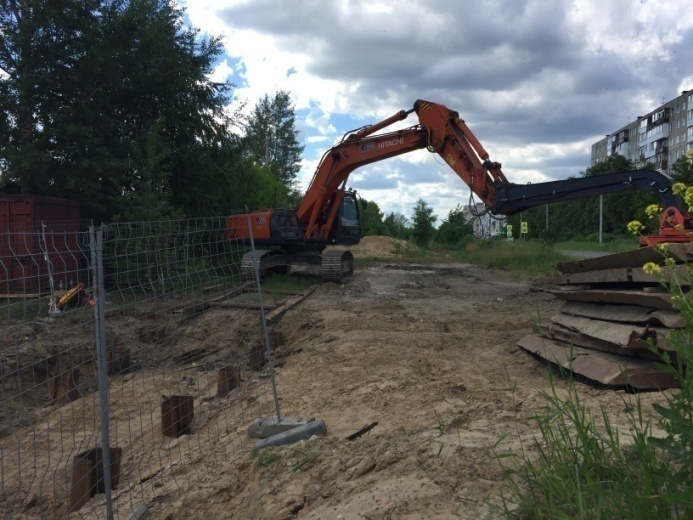 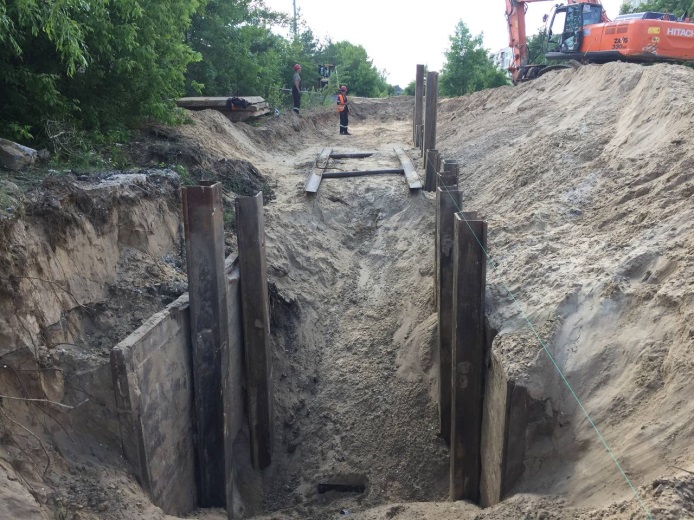 Фото 7. Работы по погружению шпунта (участок от пр. Свердлова, 92 (КК-7м-1) до ул. Удриса, 11В (КК-6м-229)Фото 8. Устройство траншеи для проведения СМР  (участок от пр. Свердлова, 92 (КК-7м-1) до ул. Удриса, 11В (КК-6м-229)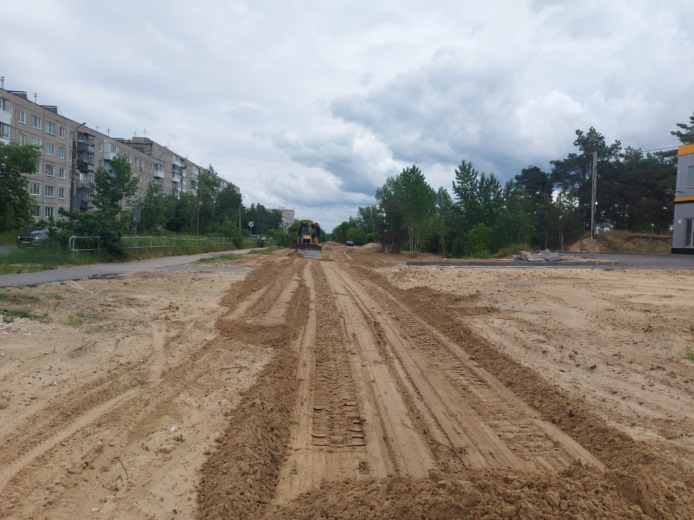 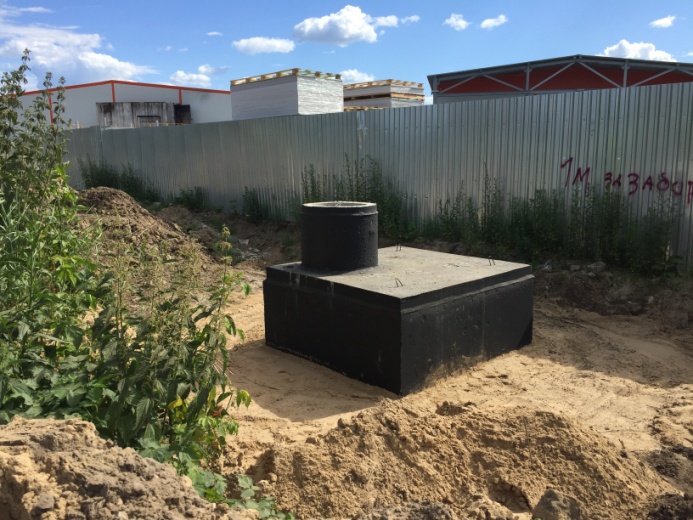 Фото 9. Планировка территории  после выполнения работ  (участок от пр. Свердлова, 92 (КК-7м-1) до ул. Удриса, 11В (КК-6м-229)Фото 10. Обратная засыпка смонтированного колодца № 9 (участок от пер. Гипсовый 5б до шоссе Речное д.6)Объект: DZR – 3 «Реконструкция водопроводных сетей г. Дзержинска»DZR – 3 «Реконструкция водопроводных сетей г. Дзержинска»Генподрядчик:ООО «Энергострой»ООО «Энергострой»Общая протяженность линейного объектаОбщая протяженность линейного объекта6913,5 метров(по проекту)Фактическое выполнение работнарастающим итогом:Фактическое выполнение работнарастающим итогом:Разработано траншеи – 2688 метровУложено в траншею труб –2478 метровСварено труб в плеть –2478 метровОбратная засыпка – 2205 метровИспытано (гидравлические испытания) – 750 метровСмонтировано колодцев и камер - 0 штукСмонтировано запорной арматуры – 0 единицУчастки выполнения работ и характеристика выполняемых работ:Участки выполнения работ и характеристика выполняемых работ:- участок от ул. Студенческой д. 25 до пл. Дзержинского: планировка строительной площадки; шурфовка коммуникаций; сварка труб в плеть; разработка траншеи; укладка труб в траншею; засыпка траншеи и планировка, гидроиспытание проложенного участка водовода на участке вдоль городского парка; устройство переходов через перекрёстки (ул. Клюквина, ул. Суворова), высадка новых деревьев по аллее вдоль городского парка.- участок по ул. Ленинского Комсомола: планировка строительной площадки; шурфовка коммуникаций; сварка труб в плеть; разработка траншеи; укладка труб в траншею; засыпка траншеи и планировка; устройство переходов через перекрёсток (ул. Щорса). 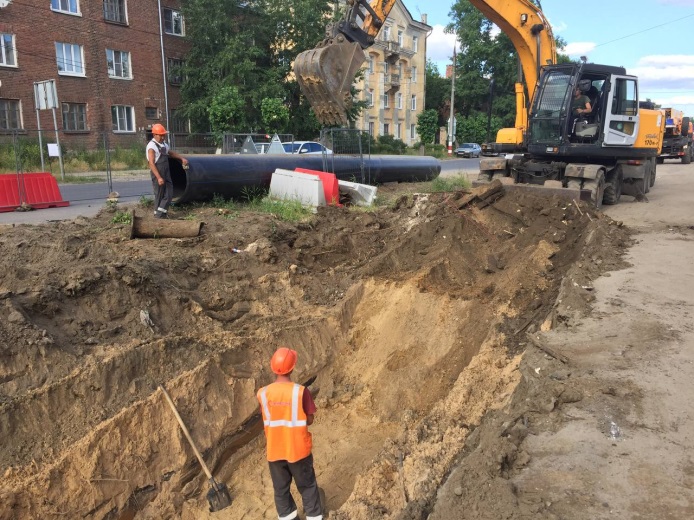 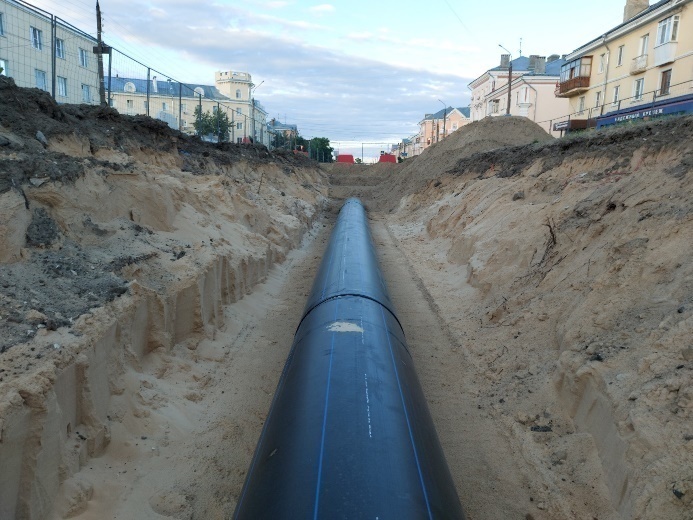 Фото 1. Земляные работы по прокладке трубопровода из полиэтиленовых труб диаметром 900*53,3 мм (участок от ул. Студенческой д. 25 до пл. Дзержинского)Фото 2. Уложенный трубопровод из полиэтиленовых труб, диаметром 900*53,3 мм, в траншее (участок от ул. Студенческой д. 25 до пл. Дзержинского)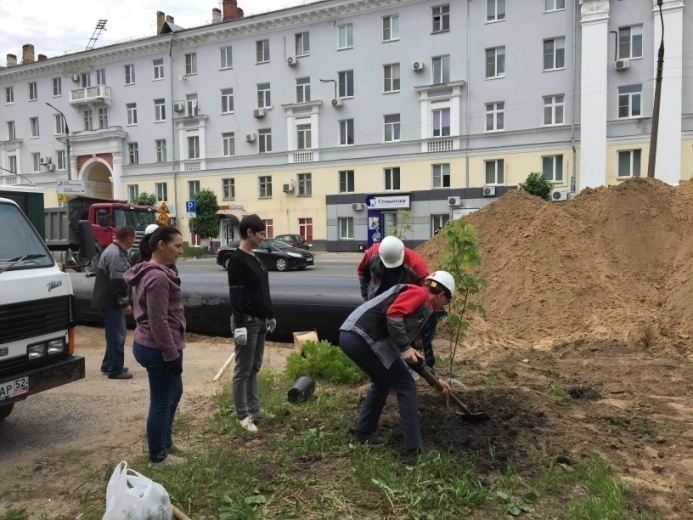 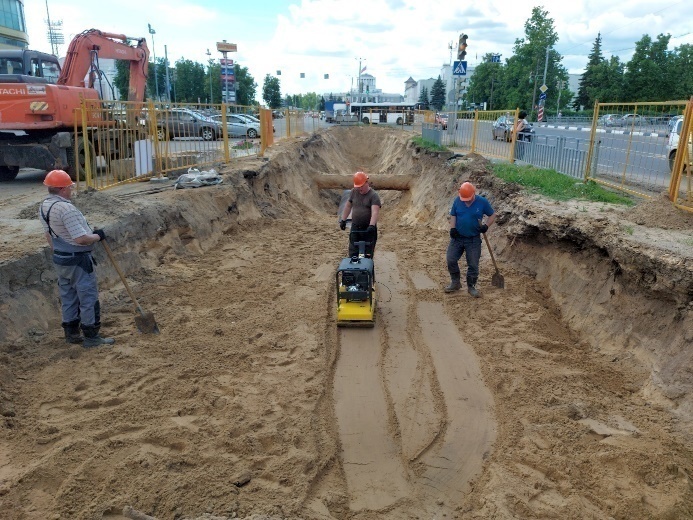 Фото 3. Посадка новых деревьев на аллее Ильишевича вдоль городского парка (участок от ул. Студенческой д. 25 до пл. Дзержинского)Фото 4. Послойное уплотнение засыпанного в траншеи грунта после монтажа трубопровода из полиэтиленовых труб, диаметром 900*53,3 мм (участок от ул. Студенческой д. 25 до пл. Дзержинского)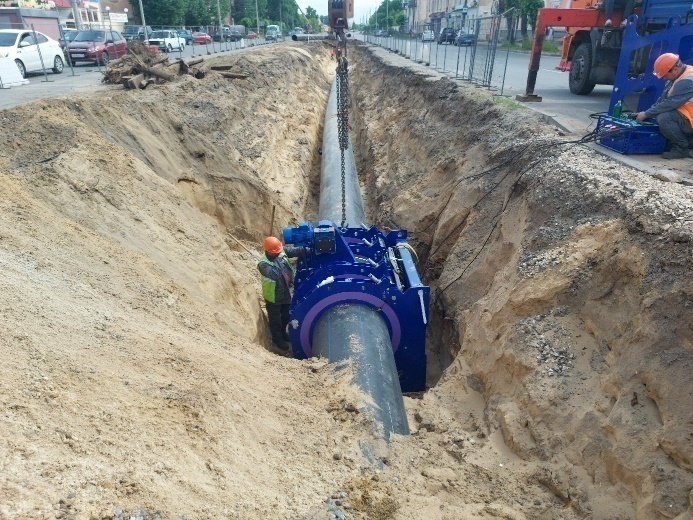 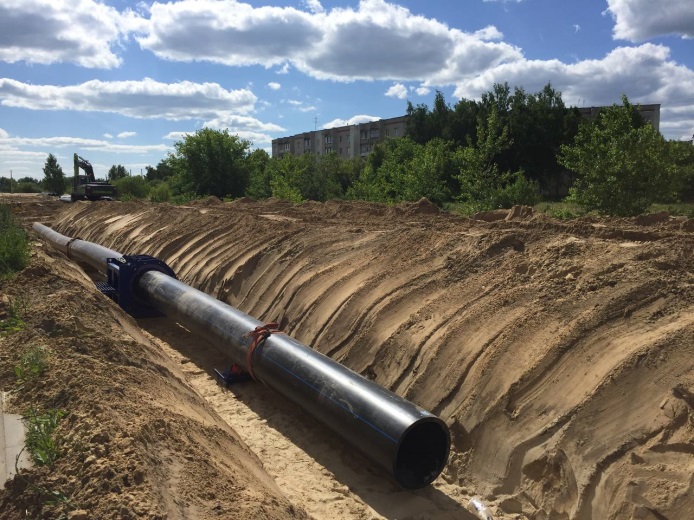 Фото 5. Процедура сварки  полиэтиленовых труб, диаметром 900*53,3  (участок от ул. Студенческой д. 25 до пл. Дзержинского)Фото 6. Монтаж трубопровода из полиэтиленовых труб диаметром  900*53,3 мм (участок по ул. Ленинского Комсомола)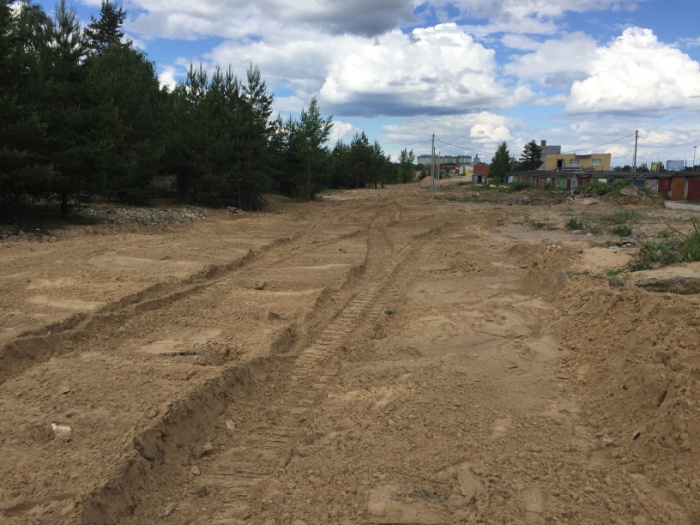 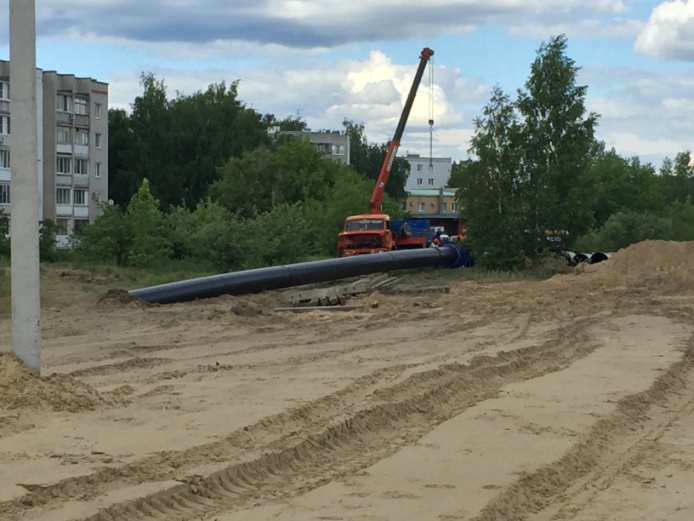 Фото 7. Планировка территории после выполненных работ по монтажу трубопровода из полиэтиленовых труб диаметром  900*53,3 мм (участок по ул. Ленинского Комсомола)Фото 8.Планировка территории после проведенных работ (участок по ул. Ленинского Комсомола)Генподрядчик:ООО «ССР»Генподрядчик:ООО «ССР»Общая протяженность линейного объекта 8130,4 метров(по проекту)8130,4 метров(по проекту)8130,4 метров(по проекту)8130,4 метров(по проекту)Объекты капстроительства1.Насосная станция № 1 с двумя резервуарами и водонапорной башней2.Насосная станция № 2 с водонапорной башней1.Насосная станция № 1 с двумя резервуарами и водонапорной башней2.Насосная станция № 2 с водонапорной башней1.Насосная станция № 1 с двумя резервуарами и водонапорной башней2.Насосная станция № 2 с водонапорной башней1.Насосная станция № 1 с двумя резервуарами и водонапорной башней2.Насосная станция № 2 с водонапорной башнейФактическое выполнение работнарастающим итогом:Сварено в плети труб –1324 метров(в 2-х трубном исполнении)Уложено в траншею и засыпано труб – 1324 метровИспытано (гидравлические испытания) – 0 метровСмонтировано колодцев и камер - 8 штукСмонтировано запорной арматуры – 0 единицСварено в плети труб –1324 метров(в 2-х трубном исполнении)Уложено в траншею и засыпано труб – 1324 метровИспытано (гидравлические испытания) – 0 метровСмонтировано колодцев и камер - 8 штукСмонтировано запорной арматуры – 0 единицСварено в плети труб –1324 метров(в 2-х трубном исполнении)Уложено в траншею и засыпано труб – 1324 метровИспытано (гидравлические испытания) – 0 метровСмонтировано колодцев и камер - 8 штукСмонтировано запорной арматуры – 0 единицСварено в плети труб –1324 метров(в 2-х трубном исполнении)Уложено в траншею и засыпано труб – 1324 метровИспытано (гидравлические испытания) – 0 метровСмонтировано колодцев и камер - 8 штукСмонтировано запорной арматуры – 0 единицУчастки выполнения работ и характеристика выполняемых работ:Прокладка трубопроводов:Открытым способом:- участок от Насосной станции №1 до Насосной станции №2: планировка строительной площадки; шурфовка коммуникаций; сварка труб в плеть; разработка траншеи; укладка труб в траншею; засыпка траншеи, монтаж колодцев 8-ми с гидроизоляцией.Методом ГНБ(горизонтально-направленное бурение):Разработка котлованов ГНБ с креплением стен – 2 шт.; бурение пилотных скважин установкой ГНБНасосная станция №1:Бетонные работы; снятие опалубки; гидроизоляция стен фундамента насосной станции; выполнен металлокаркас насосной станции, выполнена теплоизоляция стен фундамента пенопластом; выполнена облицовка цоколя керамическим кирпичом; обратная засыпка пазух котлована; монтаж стен и кровли из сэндвич-панелей.Разработка котлованов под камеры ТК1 и ТК2; устройство бетонной подготовки камер ТК1 и ТК2; вязка арматуры днищ камер ТК1 и ТК2: бетонирование днищ камер ТК1 и ТК2; начат монтаж стен камеры ТК2 из блоков ФБС.  Выполнено бетонирование 3-го пояса фундамента водонапорной башни. Сварка труб в плеть; разработка траншеи; укладка труб в траншею; засыпка траншеи и планировка. Насосная станция №2:Бетонные работы; снятие опалубки; гидроизоляция стен фундамента насосной станции; выполнен металлокаркас насосной станции, выполнена теплоизоляция стен фундамента пенопластом; выполнена облицовка цоколя керамическим кирпичом; обратная засыпка пазух котлована; монтаж стен и кровли из сэндвич-панелей.Выполнено бетонирование 3-го пояса фундамента водонапорной башни. Сварка труб в плеть; разработка траншеи; укладка труб в траншею; засыпка траншеи и планировка. Прокладка питающих кабелей:Прокладка кабелей от КТП 10/0,4 кВ до НС № 1  - 598 метровПрокладка кабеля от НС № 1 до колодца 12* - 255 метровПрокладка кабеля от НС № 1 до колодца 13 – 108 метровПрокладка контрольного кабеля от НС № 1 до колодцев 12*, 13 – 280 метровПрокладка кабелей от ТП-497 до НС № 2 - 2514 метров.Прокладка трубопроводов:Открытым способом:- участок от Насосной станции №1 до Насосной станции №2: планировка строительной площадки; шурфовка коммуникаций; сварка труб в плеть; разработка траншеи; укладка труб в траншею; засыпка траншеи, монтаж колодцев 8-ми с гидроизоляцией.Методом ГНБ(горизонтально-направленное бурение):Разработка котлованов ГНБ с креплением стен – 2 шт.; бурение пилотных скважин установкой ГНБНасосная станция №1:Бетонные работы; снятие опалубки; гидроизоляция стен фундамента насосной станции; выполнен металлокаркас насосной станции, выполнена теплоизоляция стен фундамента пенопластом; выполнена облицовка цоколя керамическим кирпичом; обратная засыпка пазух котлована; монтаж стен и кровли из сэндвич-панелей.Разработка котлованов под камеры ТК1 и ТК2; устройство бетонной подготовки камер ТК1 и ТК2; вязка арматуры днищ камер ТК1 и ТК2: бетонирование днищ камер ТК1 и ТК2; начат монтаж стен камеры ТК2 из блоков ФБС.  Выполнено бетонирование 3-го пояса фундамента водонапорной башни. Сварка труб в плеть; разработка траншеи; укладка труб в траншею; засыпка траншеи и планировка. Насосная станция №2:Бетонные работы; снятие опалубки; гидроизоляция стен фундамента насосной станции; выполнен металлокаркас насосной станции, выполнена теплоизоляция стен фундамента пенопластом; выполнена облицовка цоколя керамическим кирпичом; обратная засыпка пазух котлована; монтаж стен и кровли из сэндвич-панелей.Выполнено бетонирование 3-го пояса фундамента водонапорной башни. Сварка труб в плеть; разработка траншеи; укладка труб в траншею; засыпка траншеи и планировка. Прокладка питающих кабелей:Прокладка кабелей от КТП 10/0,4 кВ до НС № 1  - 598 метровПрокладка кабеля от НС № 1 до колодца 12* - 255 метровПрокладка кабеля от НС № 1 до колодца 13 – 108 метровПрокладка контрольного кабеля от НС № 1 до колодцев 12*, 13 – 280 метровПрокладка кабелей от ТП-497 до НС № 2 - 2514 метров.Прокладка трубопроводов:Открытым способом:- участок от Насосной станции №1 до Насосной станции №2: планировка строительной площадки; шурфовка коммуникаций; сварка труб в плеть; разработка траншеи; укладка труб в траншею; засыпка траншеи, монтаж колодцев 8-ми с гидроизоляцией.Методом ГНБ(горизонтально-направленное бурение):Разработка котлованов ГНБ с креплением стен – 2 шт.; бурение пилотных скважин установкой ГНБНасосная станция №1:Бетонные работы; снятие опалубки; гидроизоляция стен фундамента насосной станции; выполнен металлокаркас насосной станции, выполнена теплоизоляция стен фундамента пенопластом; выполнена облицовка цоколя керамическим кирпичом; обратная засыпка пазух котлована; монтаж стен и кровли из сэндвич-панелей.Разработка котлованов под камеры ТК1 и ТК2; устройство бетонной подготовки камер ТК1 и ТК2; вязка арматуры днищ камер ТК1 и ТК2: бетонирование днищ камер ТК1 и ТК2; начат монтаж стен камеры ТК2 из блоков ФБС.  Выполнено бетонирование 3-го пояса фундамента водонапорной башни. Сварка труб в плеть; разработка траншеи; укладка труб в траншею; засыпка траншеи и планировка. Насосная станция №2:Бетонные работы; снятие опалубки; гидроизоляция стен фундамента насосной станции; выполнен металлокаркас насосной станции, выполнена теплоизоляция стен фундамента пенопластом; выполнена облицовка цоколя керамическим кирпичом; обратная засыпка пазух котлована; монтаж стен и кровли из сэндвич-панелей.Выполнено бетонирование 3-го пояса фундамента водонапорной башни. Сварка труб в плеть; разработка траншеи; укладка труб в траншею; засыпка траншеи и планировка. Прокладка питающих кабелей:Прокладка кабелей от КТП 10/0,4 кВ до НС № 1  - 598 метровПрокладка кабеля от НС № 1 до колодца 12* - 255 метровПрокладка кабеля от НС № 1 до колодца 13 – 108 метровПрокладка контрольного кабеля от НС № 1 до колодцев 12*, 13 – 280 метровПрокладка кабелей от ТП-497 до НС № 2 - 2514 метров.Прокладка трубопроводов:Открытым способом:- участок от Насосной станции №1 до Насосной станции №2: планировка строительной площадки; шурфовка коммуникаций; сварка труб в плеть; разработка траншеи; укладка труб в траншею; засыпка траншеи, монтаж колодцев 8-ми с гидроизоляцией.Методом ГНБ(горизонтально-направленное бурение):Разработка котлованов ГНБ с креплением стен – 2 шт.; бурение пилотных скважин установкой ГНБНасосная станция №1:Бетонные работы; снятие опалубки; гидроизоляция стен фундамента насосной станции; выполнен металлокаркас насосной станции, выполнена теплоизоляция стен фундамента пенопластом; выполнена облицовка цоколя керамическим кирпичом; обратная засыпка пазух котлована; монтаж стен и кровли из сэндвич-панелей.Разработка котлованов под камеры ТК1 и ТК2; устройство бетонной подготовки камер ТК1 и ТК2; вязка арматуры днищ камер ТК1 и ТК2: бетонирование днищ камер ТК1 и ТК2; начат монтаж стен камеры ТК2 из блоков ФБС.  Выполнено бетонирование 3-го пояса фундамента водонапорной башни. Сварка труб в плеть; разработка траншеи; укладка труб в траншею; засыпка траншеи и планировка. Насосная станция №2:Бетонные работы; снятие опалубки; гидроизоляция стен фундамента насосной станции; выполнен металлокаркас насосной станции, выполнена теплоизоляция стен фундамента пенопластом; выполнена облицовка цоколя керамическим кирпичом; обратная засыпка пазух котлована; монтаж стен и кровли из сэндвич-панелей.Выполнено бетонирование 3-го пояса фундамента водонапорной башни. Сварка труб в плеть; разработка траншеи; укладка труб в траншею; засыпка траншеи и планировка. Прокладка питающих кабелей:Прокладка кабелей от КТП 10/0,4 кВ до НС № 1  - 598 метровПрокладка кабеля от НС № 1 до колодца 12* - 255 метровПрокладка кабеля от НС № 1 до колодца 13 – 108 метровПрокладка контрольного кабеля от НС № 1 до колодцев 12*, 13 – 280 метровПрокладка кабелей от ТП-497 до НС № 2 - 2514 метров.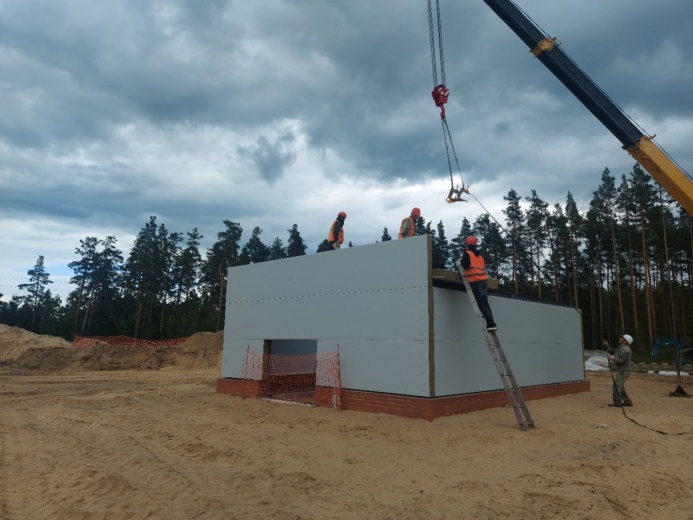 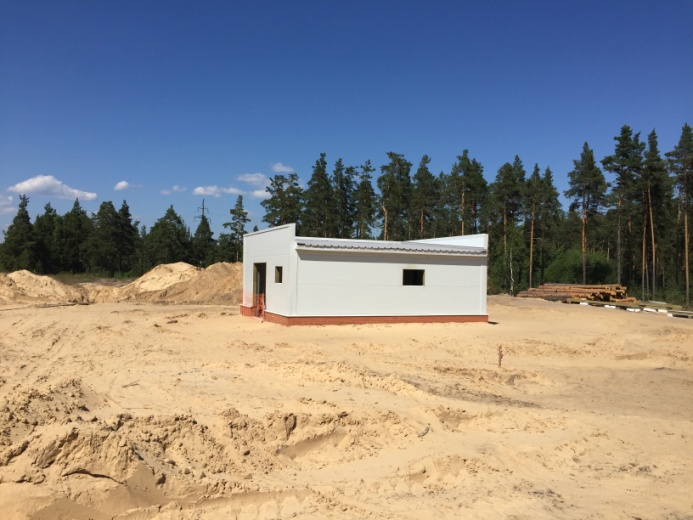 Фото 1. Монтаж насосной станции №1с обшивкой стеновыми панелямиФото 2 Насосной станции №1 с обшивкой стеновыми панелями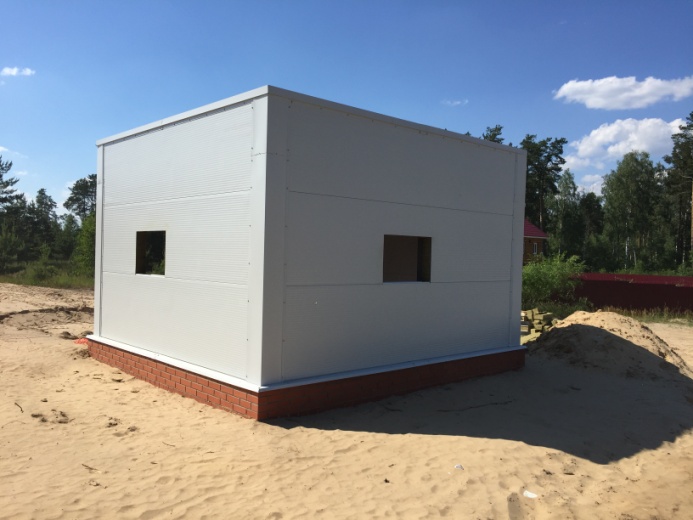 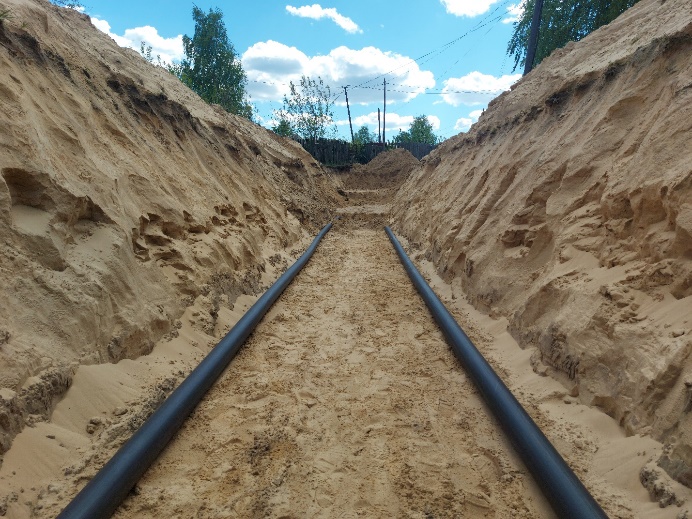 Фото 3. Насосной станции №1 с обшивкой стеновыми панелямиФото 4. Укладка трубопровода из полиэтиленовых труб диаметром 160*9,5 мм и послойное уплотнение засыпанного в траншеи грунта над верхом трубопровода после монтажа;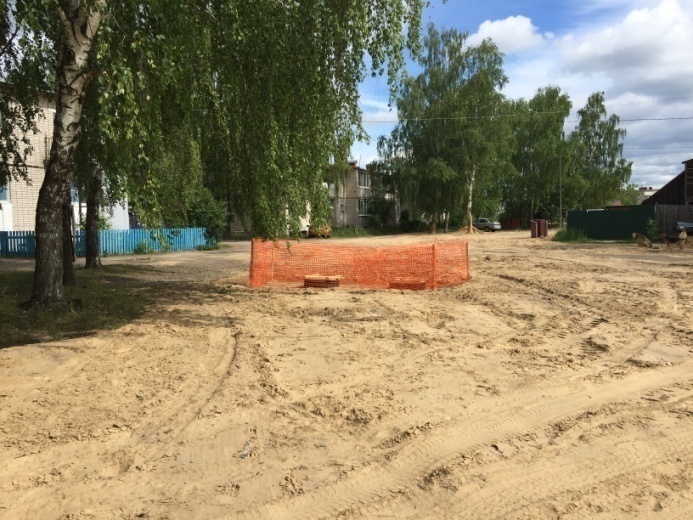 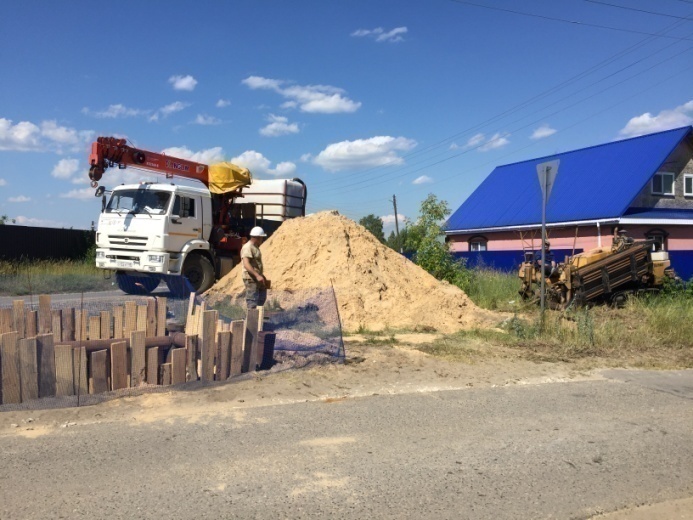 Фото 5. Планировка территории после выполнения работ по монтажу трубопроводов из полиэтиленовых труб диаметром 160*9,5 ммФото 6. Прокладка трубопровода из полиэтиленовых труб диаметром 160*9,5 мм методом ГНБ (горизонтально-направленное бурение)